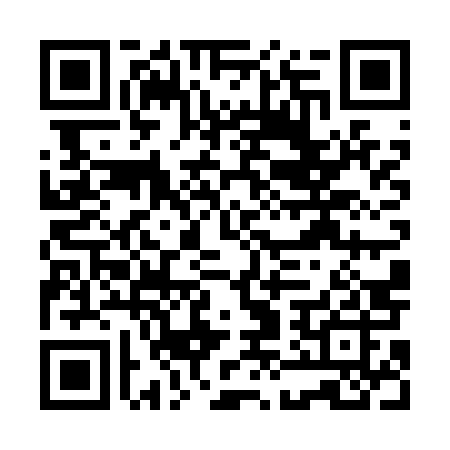 Ramadan times for Marianka Redzinska, PolandMon 11 Mar 2024 - Wed 10 Apr 2024High Latitude Method: Angle Based RulePrayer Calculation Method: Muslim World LeagueAsar Calculation Method: HanafiPrayer times provided by https://www.salahtimes.comDateDayFajrSuhurSunriseDhuhrAsrIftarMaghribIsha11Mon4:154:156:0511:533:475:425:427:2512Tue4:134:136:0311:533:485:445:447:2713Wed4:104:106:0111:533:505:455:457:2914Thu4:084:085:5911:523:515:475:477:3115Fri4:064:065:5611:523:535:495:497:3316Sat4:034:035:5411:523:545:505:507:3517Sun4:014:015:5211:513:555:525:527:3618Mon3:583:585:5011:513:575:545:547:3819Tue3:563:565:4711:513:585:555:557:4020Wed3:533:535:4511:513:595:575:577:4221Thu3:513:515:4311:504:015:585:587:4422Fri3:483:485:4111:504:026:006:007:4623Sat3:463:465:3811:504:036:026:027:4824Sun3:433:435:3611:494:046:036:037:5025Mon3:403:405:3411:494:066:056:057:5226Tue3:383:385:3211:494:076:076:077:5427Wed3:353:355:2911:484:086:086:087:5628Thu3:323:325:2711:484:096:106:107:5829Fri3:303:305:2511:484:116:126:128:0030Sat3:273:275:2311:484:126:136:138:0231Sun4:244:246:2112:475:137:157:159:041Mon4:224:226:1812:475:147:167:169:062Tue4:194:196:1612:475:157:187:189:083Wed4:164:166:1412:465:177:207:209:104Thu4:134:136:1212:465:187:217:219:125Fri4:114:116:0912:465:197:237:239:156Sat4:084:086:0712:455:207:257:259:177Sun4:054:056:0512:455:217:267:269:198Mon4:024:026:0312:455:227:287:289:219Tue3:593:596:0112:455:247:297:299:2410Wed3:563:565:5912:445:257:317:319:26